Feasibility Report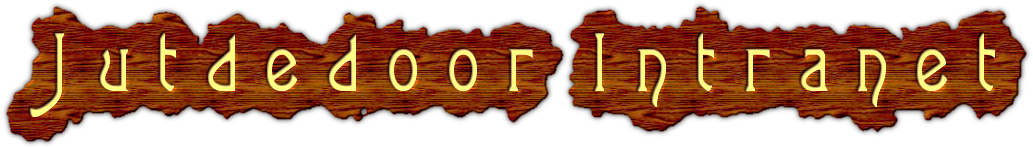 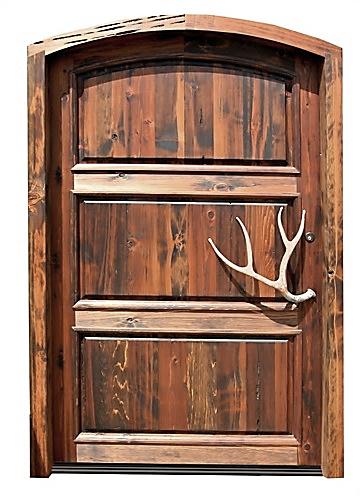 2011Executive SummaryThe feasibility report will be based on the network setup for the company Jutededoor. The report will include the equipment used and any existing equipment that will be reused from the old complexes. Costing’s for the equipment purchased will also be reviewed and will offer the company three cost solutions which are low, medium and high. The company will choose the best option that suits them. 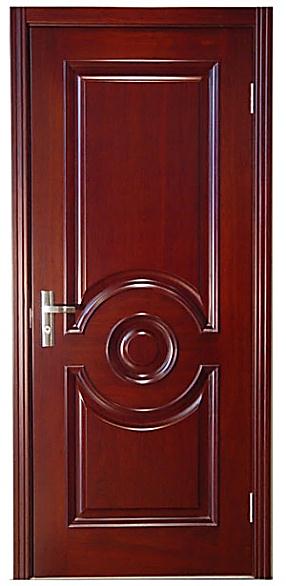 Jutededoor BackgroundJutdedoor is a company which makes doors and door frames for all sorts of situations – house front doors, house back doors, kitchen cabinet doors, cupboard doors, - in fact there is no type of door that Jutdedoor does not make. Currently they are undergoing a revamp of its major manufacturing plant in Townsville, Queensland, Australia. The two manufacturing plants and office complex cover an area that extends over 55 square kilometers of Townsville and its surrounding suburbs. The revamp will include such things as a new office building, new plant building and two other support buildings, all located in different parts of the City. Production will not be affected, as there will be a gradual move to the new facilities over a period of time. Along with the new buildings, a new computer network will also be installed, also over a period of time.The new network will be installed in line with the gradual movement of staff from the old buildings to the new buildings. There will be three complexes two plants and an office. A total of 257 computers and peripheral devices will be used on the new network and will have newly acquired equipment purchased with the addition of five low end routers being added to provide WAN connectivity and help create a sub netted network far in advance of the current one. The routers will be used from the previous setup and no need to be purchased. The routers will be configured and administered by the current PC and network support staff. The company will have a total of 3 new buildings and only a timeframe of 17 to 20 weeks to complete setup. Staff members will be informed about the move in weekly meetings and if any further questions or problems can make an individual meeting to sort out the problem. Staff members will be trained how to use new equipment and software before they are put to work and hopefully everything will be in order after a few weeks after completion. There are no issues with money but the time frame might be hard to follow in terms of getting all the equipment and the setup complete in time.Installation of the network (Weekly meetings)Weekly meetings have been carried out by the head of department from Jutdedoor to see how progress has been achieved. The weekly meetings include detailed reports about the progress of the network and about the plans which had been done before hand so only once approved then the setup of the network can commence. All weekly meetings were carried out as planed and discussion about the different problems and progresses of the setup were noted. All meetings were approved and have been documented and recorded so in future if any doubts the staff of Jutdedoor can go back and refer to them. Some of the issues discussed in the weekly meetings were:Plans of the setup of the networkFloor plans of the office space Where to locate the equipmentAbout the training staff members for the new softwareThe alternative cost options for the equipment (Best choice selected)The ordering of equipmentThe delivery of equipmentThe use of equipmentThe setup of equipmentThe time frame of the setupAny extensions in the time frame that may be needed for the setupAny problems that occurred during setupHow to overcome or how did they overcome the situation/problemStaff members and the new setup. How to deal with staff that don’t like changeStaff members might not be happy with the setup or the move of the new network. Flyers have been handed out with extra information about the new setup and individual meetings will be held to discuss with staff individually about the new move and the new software which will be on the network. Staff training will also be included if further assistance is neededFindings and RecommendationsThe best option that would be best suited to the company would be option 2 which is the medium cost for both the office complex and the plant complexes. They have the least number of years for cash payback and they both have 14% on the ROI. Refer back to Appendix B and E.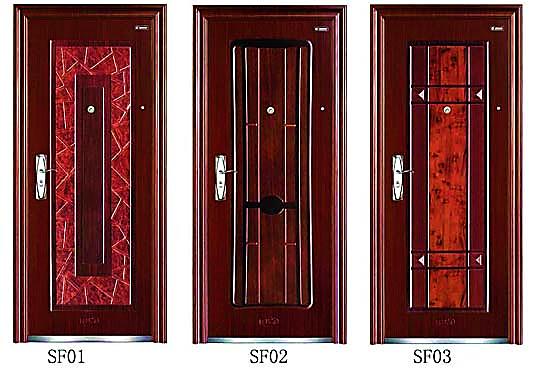 PC Costs Options for Office complex (Total of 161)Option 1 (LOW COST) 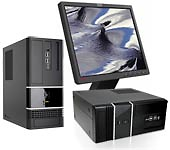 OFFICE COMPLEXI Office 5New Intel® 1155 socket. i3 / i5 / i7 processor supported SATA III and USB 3.0 supportedSlim Case can be either tower or desktop Easier to be extended with full-profile case2 years warrantyPrice $824.00http://www.computeronline.com.au/Total for department is 824.00 x 161 is $132664Option 2 (MEDIUM COST)OFFICE COMPLEXI5-L5 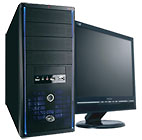 Intel® Core™ i3 / i5 / i7 LGA-1155 platform Fire wire, SATA III & USB 3.0 supported Full-sized motherboard Price $1025.00http://www.computeronline.com.au/Total for department is $1025.00  x 161 is $165025Option 3 (EXPENSIVE OPTION)OFFICE COMPLEXI5-X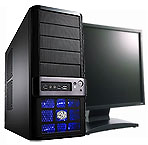 New Intel® Core™ i5 / i7 LGA-1155 platform  Integrated Bluetooth moduleQuad-GPU SLI™ & Quad-GPU Crossfire™ supported Price $1226.00http://www.computeronline.com.au/Total for department is $1226.00  x 161 is $197386Cost Options for PlantsOption 1 (LOW COST)PLANT 1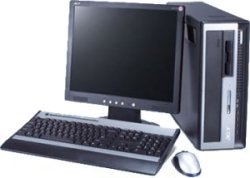 Acer Veriton 5900 Computer PackageIntel® Pentium® D Processor 830 (2 Cores, 2.8 GHz, 2M Cache, 800 MHz FSB) 2 GB RAM memory80 GB Hard Disk Drive, DVD-RW (DVD Burner) 19” LCD Monitor Keyboard and optical mousePrice $295.00http://www.recompute.com.au/customise.php?pid=2474&utm_source=myshoppin  g&utm_medium=datafeed&utm_campaign=myshopping1Total for department is $295.00 x 48 is $14160Option 2 (MEDIUM COST)PLANT 1Intel Core i3 Professional PC with LCD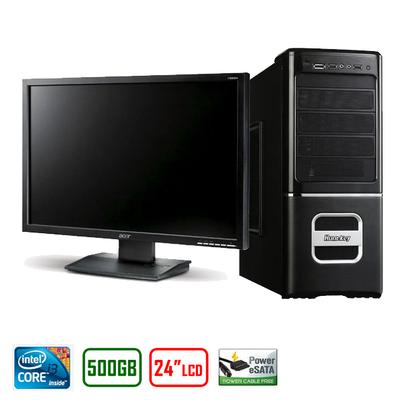 CPU: Intel Core i3 540 Dual Core (3.06 GHz) - LGA1156RAM: 4GB DDR3 1333HDD: 500G SATA II 7200RPM HDDOptical: 22x DVD-RW Dual Layer BurnerMotherboard: Intel H55 MotherboardCase & PSU: Quality 20 + 4 pin 500wattGraphic: Intel Graphics Media Accelerator HD Integrated DirectX 10Sound: High Definition Audio 6 Channel Network: Gigabit LANLCD: Huge 24" FULL HD LCD MonitorOS: Not IncludedPrice $999.95http://www.oo.com.au/Intel_Core_i3_Professional_PC__P28144.cfm?AFID=15&cm_mmc=MyShopping-_-Electronics-_-ComputersAccessories-_-ELSYSINTI3L2L&utm_source=myshopping&utm_medium=cpc&utm_campaign=Desktop+Computers&utm_term=Intel+Core+I3+Professional+Pc+With+Lcd+Dual+Core+Intel+Media+HTotal for department is $999.95 x 48 is $47997.6Option 3 (EXPENSIVE OPTION)PLANT 1Intel Core i3 Professional PC with LCDCPU: Intel Core i3 540 Dual Core (3.06 GHz) - LGA1156RAM: 4GB DDR3 1333HDD: 500G SATA II 7200RPM HDDOptical: 22x DVD-RW Dual Layer BurnerMotherboard: Intel H55 MotherboardCase & PSU: Quality 20 + 4 pin 500wattGraphic: Intel Graphics Media Accelerator HD Integrated DirectX 10Sound: High Definition Audio 6 Channel Network: Gigabit LANLCD: Huge 24" FULL HD LCD MonitorOS: Not IncludedPrice $1025.95http://www.oo.com.au/Intel_Core_i3_Professional_PC__P28144.cfm?AFID=15&cm_mmc=MyShopping-_-Electronics-_-ComputersAccessories-_-ELSYSINTI3L2L&utm_source=myshopping&utm_medium=cpc&utm_campaign=Desktop+Computers&utm_term=Intel+Core+I3+Professional+Pc+With+Lcd+Dual+Core+Intel+Media+HTotal for department is $1025.95 x 48 is $49245.6PC Costs Options for Plant 2 (Total of 48)PLANT 2Option 1 (LOW COST)Goliath - Intel Core i7 2600 *BONUS 24" MONITORIntel Core i7 2600 3.40GHzIntel H65/6716GB DDR364GB SSD memory4TB SATABlu Ray Reader/DVD Burner ComboRadeon 6850 1GB OC graphicsPrice $ 999http://www.centrecom.com.au/catalog/product_info.php?products_id=51348&utm_source=myshopping&utm_medium=cpc&utm_campaign=Desktop+Computers&utm_term=NEW+Goliath+Intel+Core+i7+2600+BONUS+24+MONITOR+Total cost for department is $999 x 48 is $47952Option 2 (MEDIUM COST)PLANT 2Intel Core i3 Professional PC with LCDCPU: Intel Core i3 540 Dual Core (3.06 GHz) - LGA1156RAM: 4GB DDR3 1333HDD: 500G SATA II 7200RPM HDDOptical: 22x DVD-RW Dual Layer BurnerMotherboard: Intel H55 MotherboardCase & PSU: Quality 20 + 4 pin 500wattGraphic: Intel Graphics Media Accelerator HD Integrated DirectX 10Sound: High Definition Audio 6 Channel Network: Gigabit LANLCD: Huge 24" FULL HD LCD MonitorOS: Not IncludedPrice $1027.00http://www.oo.com.au/Intel_Core_i3_Professional_PC__P28144.cfm?AFID=15&cm_mmc=MyShopping-_-Electronics-_-ComputersAccessories-_-ELSYSINTI3L2L&utm_source=myshopping&utm_medium=cpc&utm_campaign=Desktop+Computers&utm_term=Intel+Core+I3+Professional+Pc+With+Lcd+Dual+Core+Intel+Media+HTotal cost for department is $1027.00 x 48 is $49296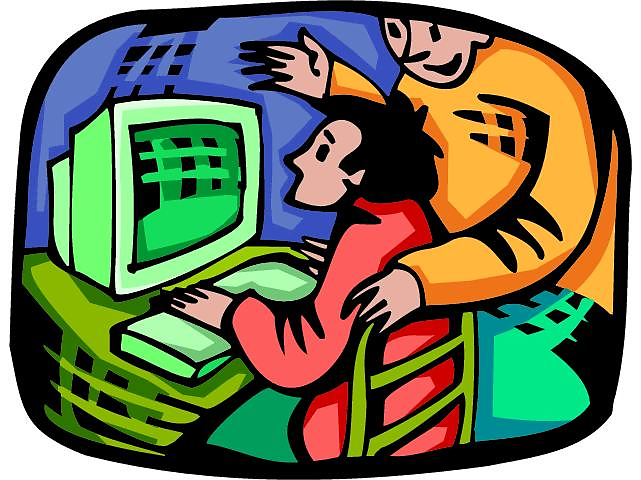 Option 3 (EXPENSIVE OPTION)PLANT 2I5-XNew Intel® Core™ i5 / i7 LGA-1155 platform  Integrated Bluetooth moduleQuad-GPU SLI™ & Quad-GPU Crossfire™ supported Price $1226.00http://www.computeronline.com.au/Total cost for department is $1226.00 x 48 $58848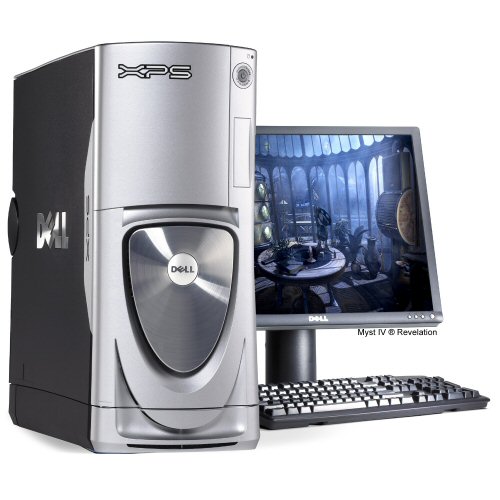 Application Software Prices Outlined is a list of software that is needed by the company to do required tasks. These tasks    may include:Tasks:Type up business reports for the company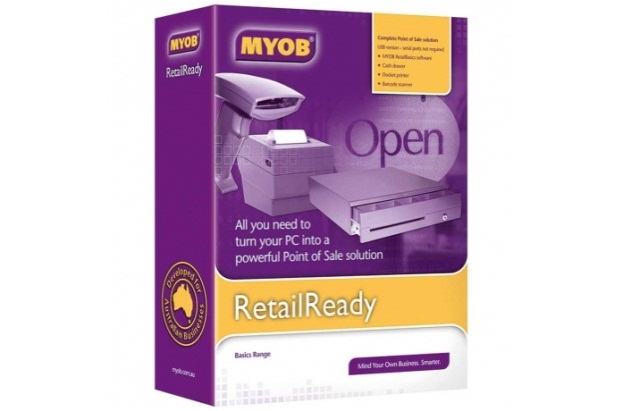 Create and calculate spread sheets for daily and weekly figuresAccounting and MYOB bankingTyping up timesheets and pay slips for employeesBrowsing the netUpdating web sites and creating pagesAnswering emails from staff and customersBackup daily work Draw up and create door patterns and designs using  PC softwareEnd of day paperwork to be typedSoftware Pricing MYOB Retail Ready Whether you’re running a retail business or just about to open your doors, the ready-combined software and hardware in MYOB Retail Ready can make your entire operation run smarter and more efficiently. MYOB Retail Ready is simply a smarter way to run your businessCost $982http://www.harveynorman.com.au/product/1255509295016/myob-retailreadyMicrosoft Office Home & Business 2010 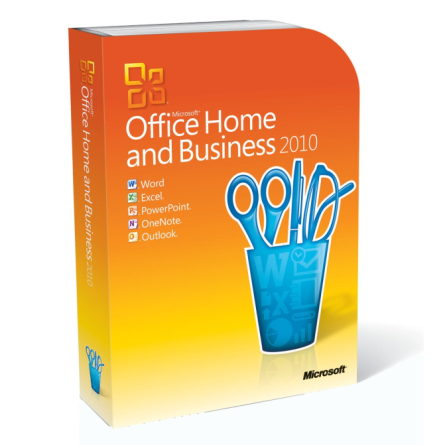 New photo, video, and text effects for creating standout documents and presentationsNew communication tools in Outlook 2010 to help you stay in touch and organizedMakes it easier to manage things in the office, at home, or in betweenClarify and manage your financial data with new and improved analysis tools, charts, templates and colour formatting in Excel 2010.The new Microsoft Office Backstage view replaces the traditional File menu found on previous versions of Microsoft Office.This makes it easier to navigate tasks, as well as access and manage files.Cost $209.99http://www.amazon.com/Microsoft-Office-2010-Business-Version/dp/B0036Z0NZI/ref=sr_1_1?ie=UTF8&qid=1311728979&sr=8-1Comes with each of  the PC’s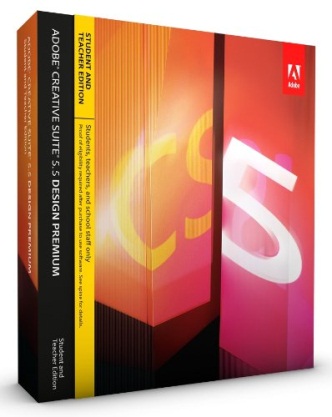 Adobe CS5.5 Design Premium Student and Teacher EditionUltimate software toolkit for eye-catching print, web, interactive, and mobile designRich code hinting and completion for HTML5 and CSS3 in Dreamweaver CS5.5Multiscreen preview in Dreamweaver; Folio Producer tools in Adobe InDesignAuthoring for the latest platforms and devices with Flash ProfessionalEnhanced eBook authoring in InDesign; more efficient delivery of accessible documentsMultiscreen preview in Dreamweaver; Folio Producer tools in Adobe InDesign Authoring for the latest platforms and devices with Flash ProfessionalUltimate software toolkit for eye-catching print, web, interactive, and mobile design Rich   code hinting and completion for HTML5 and CSS3 in Dreamweaver CS5.5Cost $429.99http://www.amazon.com/Adobe-Design-Premium-Student-Teacher/dp/B004TH7NDW/ref=sr_1_1?ie=UTF8&qid=1311729304&sr=8-1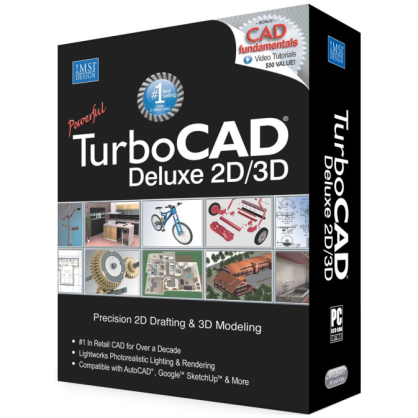 Turbo CAD 17 Deluxe 2D/3DLayer Management - The Design Director simplifies layer management with the addition of Line Style, Pen Width and Print Style parameters to Design Director and Drawing Setup Layer Filters - Layer filters that help you manage large, complex drawings with ease. Section Detail Tool - Enables closed 2D entities (circles, polygons, polylines) to act as a cutting contour with other intersecting 2D objectsColour Table (CTB) Print Style Support - AutoCAD Colour Table (.CTB) file support added to existing support of Style Table (STD) print stylesCost $63.95http://www.amazon.com/TurboCAD-17-Deluxe-2D-3D/dp/B003DUB9FO/ref=sr_1_3?s=software&ie=UTF8&qid=1311729728&sr=1-3Kaspersky Anti-Virus 2011 3-User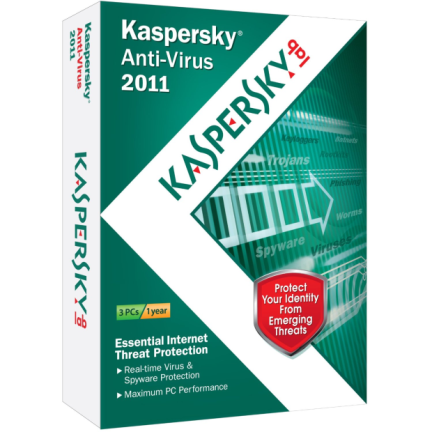 Kaspersky Anti-Virus 2011 provides real-time protection from viruses, spyware, Trojans, rootkits, bots and more, with technologies to keep your identity safe and secureHourly signature updates, best-in-class unknown threat protection, and application vulnerability alerts give you complete confidenceSmall footprint, tiny updates and intelligent variable scanning lets your machine performs to  the maxYour digital identity and passwords are kept secure when you're shopping, banking or networking onlineNew Desktop Security Gadget for easy drag-and-drop virus scanning and instant access to all your security settingsCost $23.50http://www.amazon.com/Kaspersky-Lab-KAV1103111-Anti-Virus-3-User/dp/B003WT1KHI/ref=sr_1_2?s=software&ie=UTF8&qid=1311730398&sr=1-2Marketing StrategyHopefully with the new move and setup the company can continue to develop the great customer service to its customers. The office complex will be designed and used to answer emails, type up documents and create and update the website and pages. The office complex will use the MYOB software and Microsoft Office. The two plant buildings will be used to create and design doors for its customers. The software that will be used for this is CAD and is a great software program to design objects in 3D on your PC. They will also use Adobe CS5 for its website and pages. The Company will have an online catalogue and feedback forms so hopefully will draw the customer’s attention and get them involved.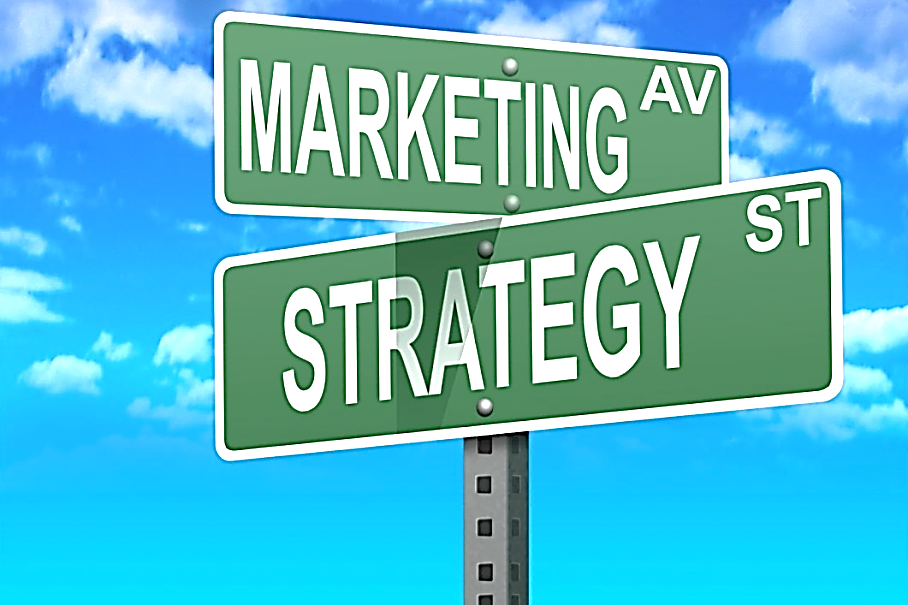 Calculated costs Low Cost Option for Office ComplexLow Cost Option for Plants*Office Comes with each PC (Already Installed)Medium Cost Option for Office ComplexMedium Cost Option for Plants*Office Comes with each PC (Already Installed)Expensive Cost Option for Office ComplexExpensive Cost Option for Plants*Office Comes with each PC (Already Installed)Network setup planAppendix ACost Benefit Analysis Options for Office Complex (LOW COST)Appendix BCost Benefit Analysis Options for Office Complex (MEDIUM COST)Appendix CCost Benefit Analysis Options for Office Complex (EXPENSIVE COST)Appendix DCost Benefit Analysis Options for Plants (LOW COST)Appendix ECost Benefit Analysis Options for Plants (MEDIUM COST)Appendix FCost Benefit Analysis Options for Plants (EXPENSIVE COST)Name of Computer or SoftwareCostTotalIntel® 1155 socket. i3 / i5 / i7 processor supported$824.00 x 161 (Office Complex)$132664Kaspersky Anti-Virus 2011$23.50 x 161$3783.5MYOB Retail Ready$982 x 161$158102Total$294549.5Name of Computer or SoftwareCostTotalAcer Veriton 5900 Computer Package$295 x 96 (Plants combined)$28320Adobe CS5.5 Design Premium Student and Teacher Edition$429 x 3 (Only some PC’s will have this installed)$1287Turbo CAD 17 Deluxe 2D/3D$63.93 x 96$6137.28Total$35744.28Name of Computer or SoftwareCostTotalI5-X New Intel® Core™ i5$1226.00 x 161 (Office Complex)$197386Kaspersky Anti-Virus 2011$23.50 x 161$3783.5MYOB Retail Ready$982 x 161$158102Total$359271.5Name of Computer or SoftwareCostTotalIntel Core i3 Professional PC 1027.00 x 96 (Plants combined)$98592Adobe CS5.5 Design Premium Student and Teacher Edition$429 x 3 (Only some PC’s will have this installed)$1287Turbo CAD 17 Deluxe 2D/3D$63.93 x 96$6137.28Total$106016.28Name of Computer or SoftwareCostTotalIntel Core i3 Professional PC$1027.00 x 161 (Office Complex)$165347Kaspersky Anti-Virus 2011$23.50 x 161$3783.5MYOB Retail Ready$982 x 161$158102Total$327232.5Name of Computer or SoftwareCostTotalAcer Veriton 5900 Computer Package$295 x 96 (Plants combined)$283020Adobe CS5.5 Design Premium Student and Teacher Edition$429 x 3 (Only some PC’s will have this installed)$1287Turbo CAD 17 Deluxe 2D/3D$63.93 x 96$6137.28Total$290444.28YearFuture Savings1+ interest rate to power (1+ i)NPresent Value of SavingsCumulative Value of SavingsInitial Cost to Develop System1$731.501.08 $    677.31  $         677.31  $          1,829.50 2$731.501.1664 $    627.14  $      1,304.46 3$731.501.2597 $    580.69  $      1,885.15 4$731.501.3605 $    537.67  $      2,422.82 5$731.501.4693 $    497.85  $      2,920.67 Payback Analysis0.9041715712.90in yearsPresent Value Analysis $         1,091.17 ROI12%YearFuture Savings1+ interest rate to power (1+ i)NPresent Value of SavingsCumulative Value of SavingsInitial Cost to Develop System1$937.231.08 $   867.81  $     867.81  $   2,231.50 2$937.231.1664 $   803.52  $  1,671.33 3$937.231.2597 $   744.00  $  2,415.33 4$937.231.3605 $   688.89  $  3,104.22 5$937.231.4693 $   637.86  $  3,742.09 Payback Analysis0.7529142862.75in yearsPresent Value Analysis $     1,510.59 ROI14%YearFuture Savings1+ interest rate to power (1+ i)NPresent Value of SavingsCumulative Value of SavingsInitial Cost to Develop System1$772.351.08 $  715.14  $      715.14  $2,032.50 2$772.351.1664 $  662.17  $   1,377.30 3$772.351.2597 $  613.12  $   1,990.42 4$772.351.3605 $  567.70  $   2,558.12 5$772.351.4693 $  525.65  $   3,083.77 Payback Analysis1.0686315793.07in yearsPresent Value Analysis $     1,051.27 ROI10%YearFuture Savings1+ interest rate to power (1+ i)NPresent Value of SavingsCumulative Value of SavingsInitial Cost to Develop System1$130.321.08 $  120.67  $       120.67  $           372.34 2$130.321.1664 $  111.73  $       232.40 3$130.321.2597 $  103.45  $       335.85 4$130.321.3605 $    95.79  $       431.64 5$130.321.4693 $    88.69  $       520.33 Payback Analysis1.352753.35in yearsPresent Value Analysis $   147.99 ROI8%YearFuture Savings1+ interest rate to power (1+ i)NPresent Value of SavingsCumulative Value of SavingsInitial Cost to Develop System1$474.861.08 $ 439.69  $        439.69  $   1,104.34 2$474.861.1664 $ 407.12  $        846.80 3$474.861.2597 $ 376.96  $     1,223.76 4$474.861.3605 $ 349.04  $     1,572.80 5$474.861.4693 $ 323.18  $     1,895.98 Payback Analysis0.6832012.68in yearsPresent Value Analysis $    791.64 ROI14%YearFuture Savings1+ interest rate to power (1+ i)NPresent Value of SavingsCumulative Value of SavingsInitial Cost to Develop System1$1,210.181.08 $    1,120.54  $      1,120.54  $   3,025.46 2$1,210.181.1664 $    1,037.53  $      2,158.07 3$1,210.181.2597 $       960.68  $      3,118.75 4$1,210.181.3605 $       889.52  $      4,008.27 5$1,210.181.4693 $       823.63  $      4,831.90 Payback Analysis0.902890412.90in yearsPresent Value Analysis $   1,806.44 ROI12%